SITE OVERVIEW: Yellow site - minor constraintsSITE OVERVIEW: Yellow site - minor constraintsTownTorquaySite NameConway Court HotelHELAA Reference no.21T060 CDST31 / T807Customer Reference no.Source of Site (call for sites, Local Plan allocation etc.).  NP SitesCurrent useVacant land. Formerly a hotel.Site descriptionsSite is vacant and overgrown following the demolition of the previous hotel after fire damage in 2011.Total site area (ha)Gross site area (ha)Approx. yield14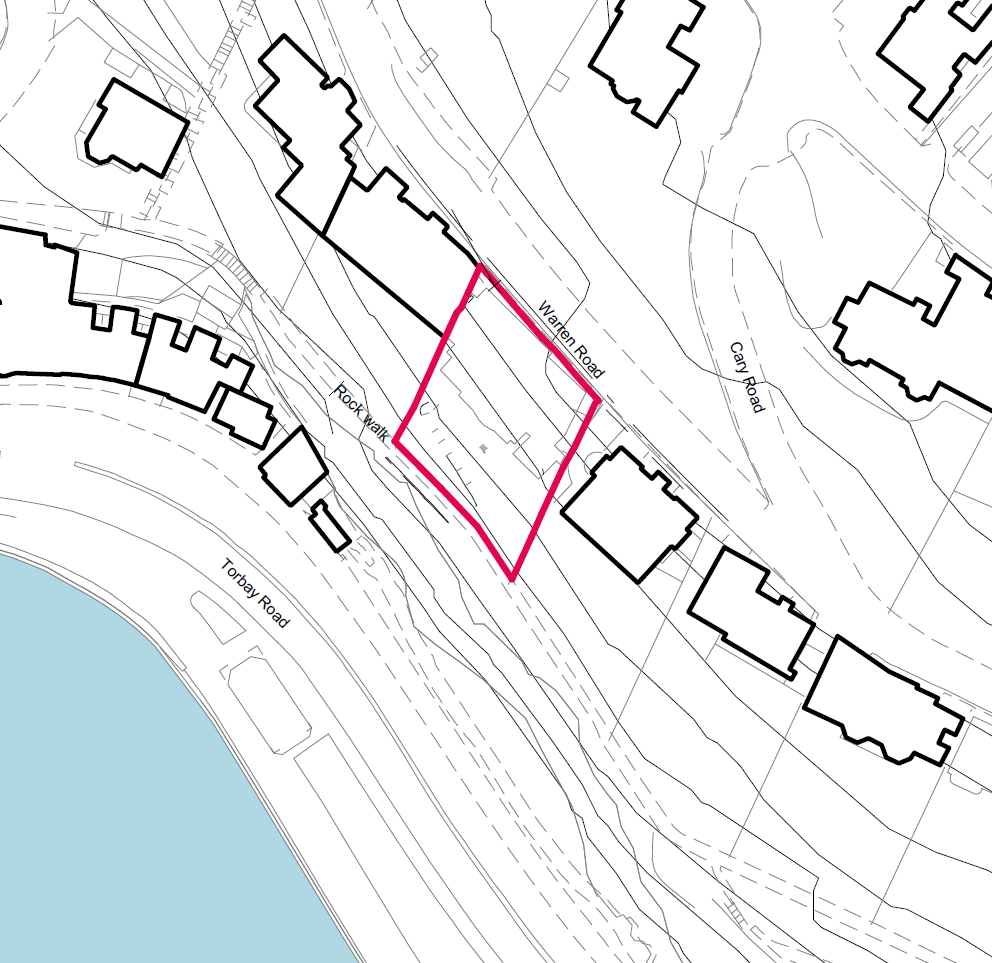 SUITABILITY ASSESSMENT: STAGE ASUITABILITY ASSESSMENT: STAGE AStrategic potential: NoStrategic potential: NoHousing?14Employment?NoOther Use?Biodiversity- Within SAC/SSSINoFlood Zone 3bNoOther NPPF Showstoppers (not policy constraints)ConclusionSUITABILITY ASSESSMENT: STAGE B SUITABILITY ASSESSMENT: STAGE B AccessGood access onto Warren Road. The width of Warren Road is somewhat constrained by on-site parking along one side of Warren Road.Flood risk, water quality and drainageNone.Heritage and Archaeology (including distance from assets). Located within Belgravia Conservation Area. Adjacent land to the southwest is Historic Park & Garden (Princess and Royal Terrace Gardens).InfrastructureLandscapeNone.EcologyNone.Safety related constraintsNone.Soils  (Agricultural Land classification) and contaminationLocal Plan Community Investment Area – see Policy SS11.Site is located outside of, but adjacent to, the Core Tourism Investment Area which is to the southwest.Neighbourhood Plan Development progress (where relevant)P/2020/0925 - Formation of 14 apartments with car parking and vehicular/pedestrian access (as revised by plans received 15.03.2021). Approved.P/2010/1080 - Demolition of hotel and formation of 14 residential apartments with car parking and vehicular/ pedestrian access. Approved.OtherHELAA Panel Summary Site potentialAVAILABILITY ASSESSMENT The site promoter(s) has confirmed that the site will be available for development within:AVAILABILITY ASSESSMENT The site promoter(s) has confirmed that the site will be available for development within:The next 5 years14A 6-10 year periodAn 11-15 year periodLater than 15 years